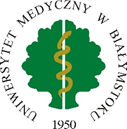 Białystok, …….. PROTOKÓŁ ZDAWCZO-ODBIORCZYNa podstawie umowy nr AWM/INT/13/2023/TM z dnia……. pomiędzy Zamawiającym: Uniwersytet Medyczny w Białymstoku ul. Jana Kilińskiego 1 15-089 Białystok NIP 542 021 17 17a Wykonawcą:Biurem tłumaczeń .. mającym siedzibę w … przy ul…, posiadającym NIP nr… oraz REGON nr ...w dniu … odbył się protokolarny częściowy odbiór przedmiotu umowy w siedzibie Zamawiającego. Usługa dotyczyła tłumaczeń z języka polskiego na język angielski i z języka angielskiego na język polski dokumentów Uniwersytetu Medycznego w Białymstoku o objętości …stron znormalizowanego maszynopisu w miesiącu …,… r.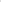 Przedstawiciel Zamawiającego:dr Tomasz Maliszewski – Kierownik Działu Współpracy Międzynarodowej Przedstawiciel Wykonawcy:… — …Komisja stwierdziła, że usługa została wykonana zgodnie z wymaganiami umowy,Protokół sporządzono w dwóch egzemplarzach, Protokół podpisali członkowie Komisji:l . Tomasz Maliszewski:…: